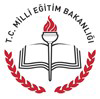 T.C.YENİCE KAYMAKAMLIĞIŞİRİNKÖY İLKOKULU VE ORTAOKULUSTRATEJİK PLANI( 2015-2019)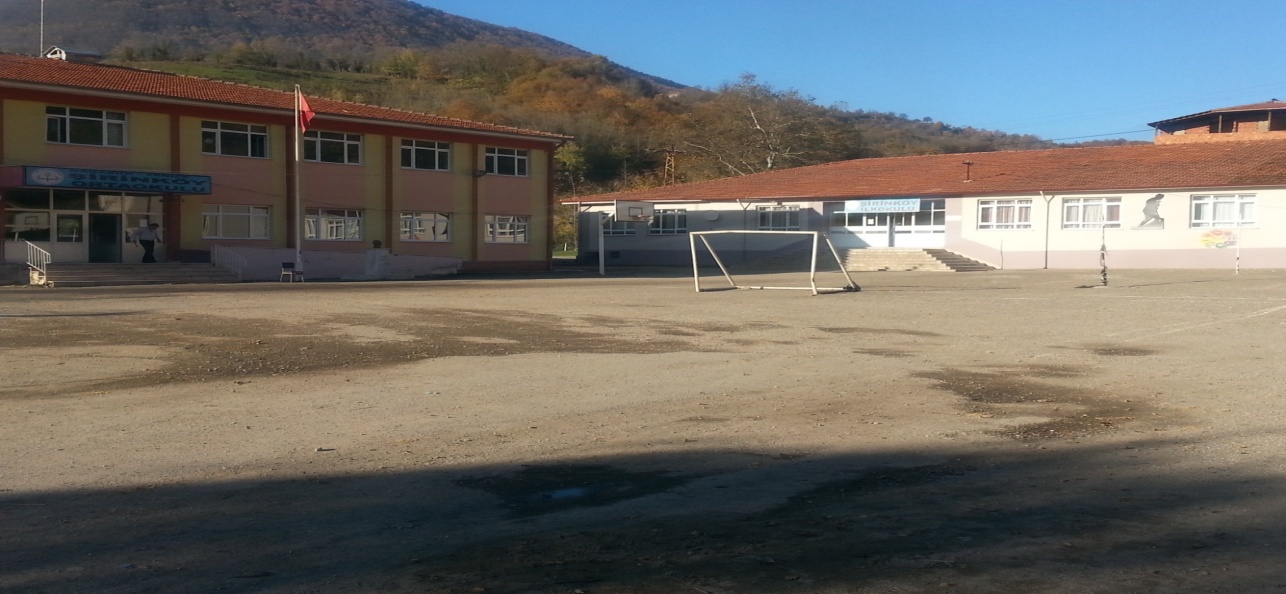 ŞİRİNKÖY İLKOKULU VE ORTAOKULUYENİCE 2015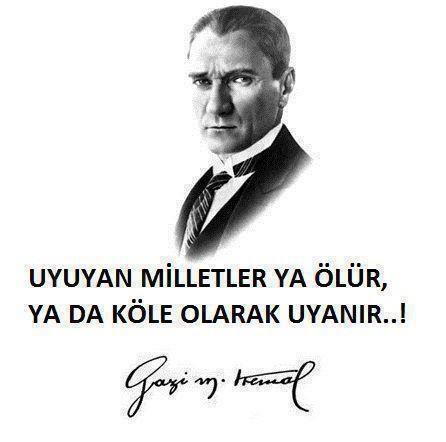 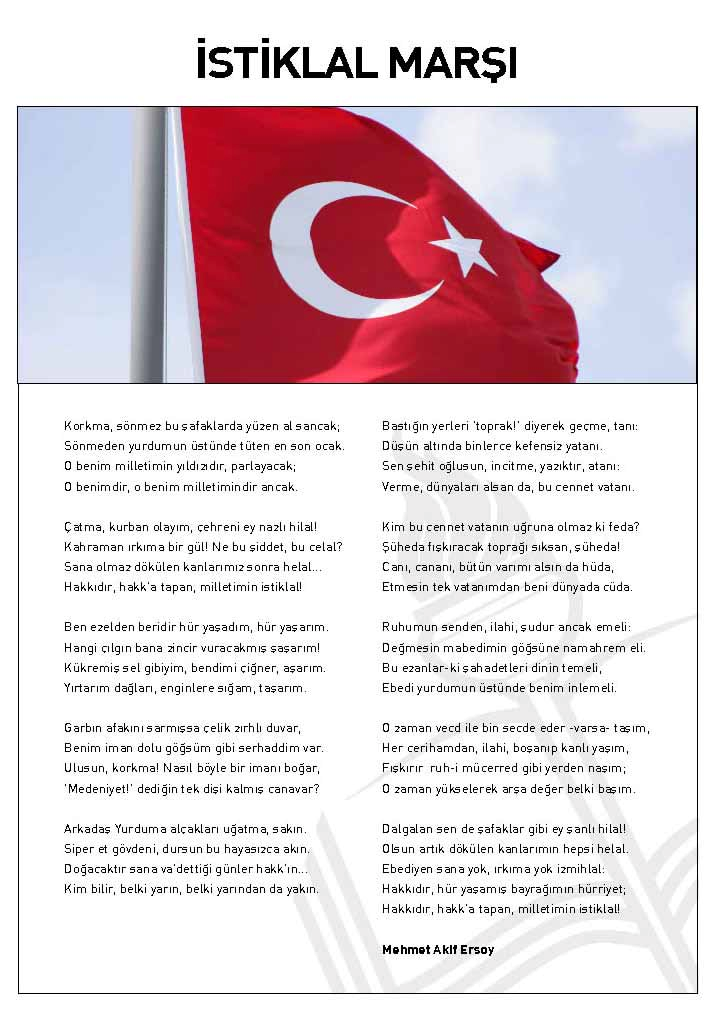 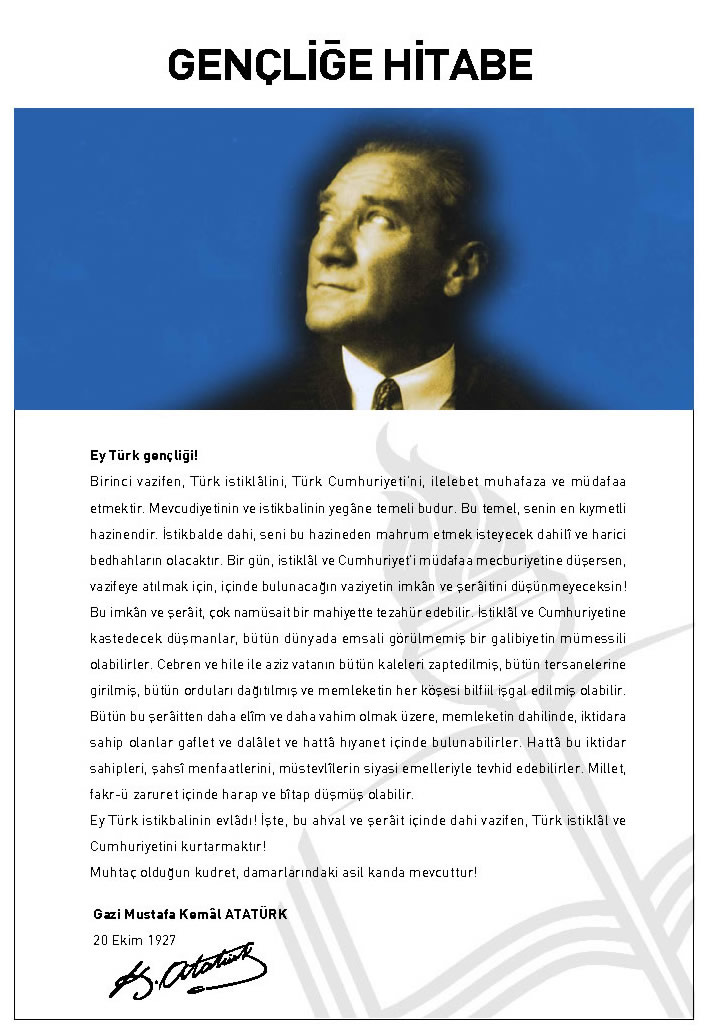 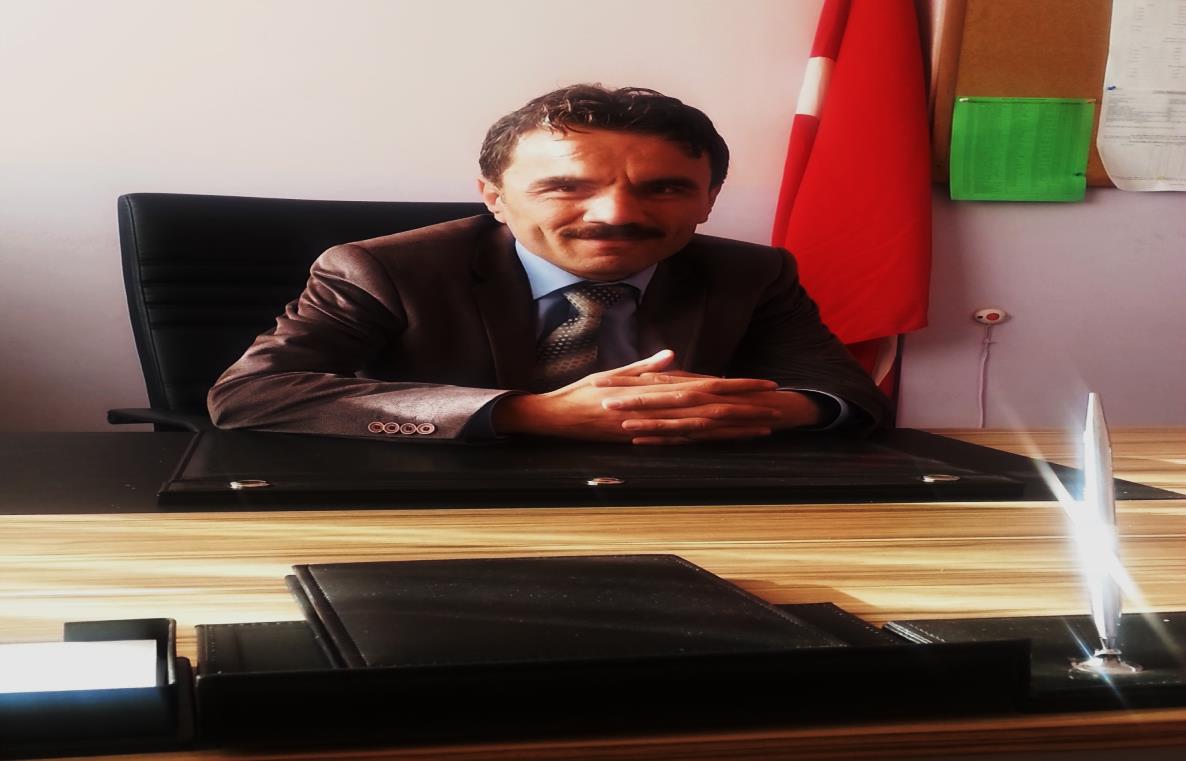  SUNUŞBir ulusun kalkınmasındaki en önemli etken, çağdaş bir eğitim yapısına sahip olmaktır. Gelişmiş ülkelerde uzun yıllardır sürdürülmekte olan kaynakların rasyonel bir şekilde kullanımı, eğitimde stratejik planlamayı zorunlu kılmıştır. Milli Eğitim Bakanlığı bu motivasyonla2004 yılından beri stratejik plan çalışmalarını başlatmıştır. Bu çalışmalar, bizim gibi köylerde görevini en iyi şekilde yapmaya çalışan idareciler ve öğretmenler için mühim bir çalışmadır.Bu çalışmalar temelde iki nedene bağlıdır: Tüm dünyada daha önceleri başlayan çağdaşlaşma ve yenileşme çalışmalarıyla uyumlu bir şekilde eğitim alanında da bu tip eylemlerle mali, fiziki ve insani kaynaklardan daha verimli ve etkin yararlanarak akademik ve kurumsal gelişmeleri hızlandırmaktır. Diğer bir neden ise; ülkemizde 2004 yılında kabul edilen yasa gereği “performans esaslı bütçeleme sistemi”ne geçilmesidir. Okulumuzda hazırlanan bu planın başarıya ulaşmasında, farkındalık ve katılım ilkesi önemli bir rol oynayacaktır. Bu nedenle çalışmanın gerçekleştirilmesinde emeği geçen stratejik planlama ekibi başta olmak üzere tüm paydaşlarımıza teşekkür ederiz. Ülkemizin sosyal ve ekonomik gelişimine temel oluşturan en önemli faktörün eğitim olduğu anlayışıyla hazırlanan stratejik planımızda belirlediğimiz vizyon, misyon ve hedefler doğrultusunda yürütülecek çalışmalarda başarılar dileriz.Hayrettin ŞAHİNOkul MüdürüGİRİŞ              2003 yılında kabul edilerek 2005 yılında yürürlüğe giren 5018 Sayılı Kamu Mali Yönetimi ve Kontrol Kanunu’nun 9.maddesinde “Kamu idareleri; kalkınma planları, programlar, ilgili mevzuat ve benimsedikleri temel ilkeler çerçevesinde geleceğe ilişkin misyon ve vizyonlarını oluşturmak, stratejik amaçlar ve ölçülebilir hedefler saptamak, performanslarını önceden belirlenmiş olan göstergeler doğrultusunda ölçmek ve bu sürecin izleme ve değerlendirmesini yapmak amacıyla katılımcı yöntemlerle stratejik plan hazırlarlar. ” hükmüne yer verilmiştir. Stratejik planlama süreci, “hazırlık dönemi” ve “stratejik planın yapılma dönemi” olmak üzere iki aşamadan oluşmaktadır. Hazırlık dönemi, üst yönetici tarafından bir iç genelgeyle çalışmaların başlatıldığının duyurulduğu, proje ekibinin oluşturulduğu ve en önemlisi hazırlık programının düzenlendiği dönemdir. Hazırlık programı, kamu idarelerinin stratejik planlama sürecinde gerçekleştirecekleri işlerin, bu işlerden sorumlu olacak kişilerin ve uygulama takviminin belirlendiği, planlama faaliyetlerine ilişkin olarak hazırlanan ve DPT’ye sunulan belgedir. Planın yapılma dönemi ise gerekli merciler tarafından onaylanan stratejik planın uygulandığı dönemi kapsar. Bu çalışma, stratejik planlama sürecinin “hazırlık dönemi” için hazırlanmıştır. Bu kapsamda Şirin köy ilk Okulu ve Orta Okulu Müdürlüğü Stratejik Plan Hazırlık Programı, planlama sürecindeki iş ve işlemlerin gerçekleştirilmesi, ilgili birimlere ve zamanlamalara açıklık getirilmesi amacıyla hazırlanmıştır.                                                                                                                                                                                                                                                                                            Stratejik Plan Geliştirme EkibiSTRATEJİK PLANIN AMACISTRATEJİK PLANIN KAPSAMISTRATEJİK PLANIN YASAL DAYANAKLARISTRATEJİK PLAN ÜST KURULU VE STRATEJİK PLAN EKİBİTARİHSEL GELİŞİMŞİRİNKÖY İLKOKULU VE ORTAOKULU                                     ŞİRİNKÖY İLKOKULU VE ORTAOKULU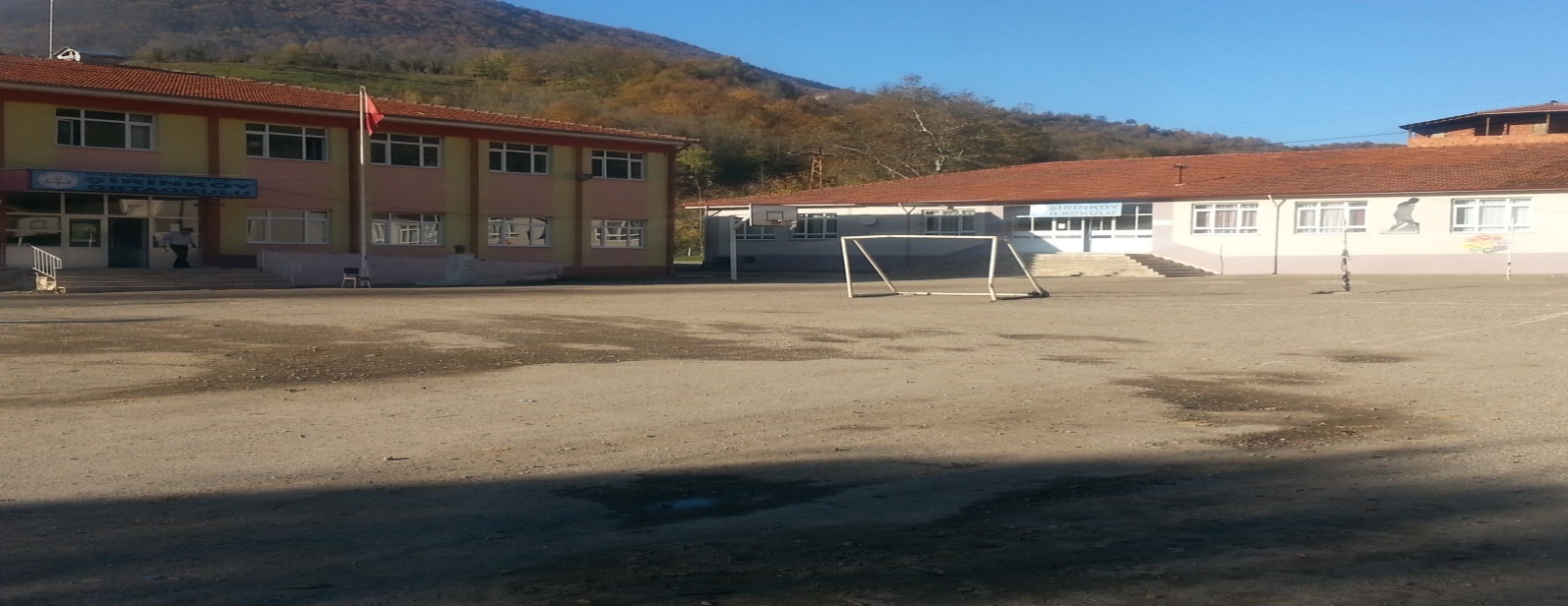 MEVZUAT ANALİZİFAALİYET ALANLARI, ÜRÜN VE HİZMETLERŞİRİNKÖY İLKOKULUVE ORTAOKULU FAALİYET ALANLARIPAYDAŞANALİZİOkulumuzun çalışanlarının ve okul aile birliğinin katılımlarıyla yapılan toplantıda okulumuza ait iç ve dış paydaşlar aşağıdaki şekilde çıkarılmıştır.PAYDAŞ ANALİZİ MATRİSİKURUM İÇİ ANALİZÖrgütsel Yapı: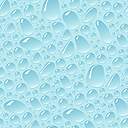          Okulda Oluşturulan Komisyon ve Kurullar:İnsan Kaynakları 2014 Yılı Kurumdaki Mevcut Yönetici Sayısı:Kurum Yöneticilerinin Eğitim Durumu:Kurum Yöneticilerinin Yaş İtibari ile dağılımı:İdari Personelin Hizmet Süresine İlişkin Bilgiler:İdari Personelin Katıldığı Hizmet-içi Eğitim Programları:Kurumdaki Mevcut Öğretmen Sayısı:Öğretmenlerin Yaş İtibari ile Dağılımı:Öğretmenlerin Hizmet Süreleri:Kurumdaki Mevcut Hizmetli/ Memur Sayısı:Çalışanların Görev Dağılımı:Okul Rehberlik HizmetleriNot: Okulumuzda rehber öğretmen bulunmamaktadır. Rehberlik hizmetlerini haftanın bir günü Yortan Lisesinden gelen rehberlik öğretmeni yürütmektedir.Teknolojik DüzeyOkulun Teknolojik Altyapısı:Okulun Fiziki Altyapısı: Mali KaynaklarOkul Kaynak Tablosu:Okulun Gelir-Gider Tablosu:2.5.5   İSTATİSTİKİ VERİLER  Öğretmen/ Öğrenci durumları karşılaştırmaORTAOKULİLKOKUL Öğrenci sayılarına ilişkin bilgiler:	İLKOKUL                                                                    ORTAOKULYerleşim Alanı ve DersliklerÇEVRE ANALİZİ2.6.1.  PEST- E (Politik, Ekonomik, Sosyo-Kültürel, Teknolojik, Ekolojik, Etik)  Analizi2.6.2. Üst Politika BelgeleriGZFT ANALİZİOkulumuzun çalışanlarının, okul aile birliğinin ve diğer paydaşlarımızın katılımlarıyla yapılan toplantıda okulumuza ait güçlü ve zayıf yönler ve okulumuza yönelik fırsat ve tehditler aşağıdaki şekilde çıkarılmıştır.SORUN ALANLARI3.1       MİSYONUMUZVİZYONUMUZ3.3.              TEMEL DEĞERLER VE İLKELERİMİZ3.4       STRATEJİK TEMALARIMIZTEMALARFiziksel durumAmaç 1.Kaliteli bir eğitim öğretim ortamı için okulun fiziki yapısını düzenlemek.Eğitim- ÖğretimAmaç 2.Öğrencilerimizin akademik başarılarını artırmanın yanı sıra, onların sosyal, kültürel ve sportif anlamda gelişmelerine imkan vererek kendilerini daha iyi ifade edebilmelerini sağlamakPaydaş ilişkilerAmaç 3.Okul -veli ilişkisini geliştirerek velilerin okul ve öğrencilere katkısını artırmak.PERFORMANS GÖSTERGELERİFAALİYETLER VE MALİYETLENDİRMEStratejiler:Öncelik olarak okulumuzun Eğitim-öğretime uygun hale gelmesine önem verdik. Bunun için İlçe Milli Eğitim Müdürlüğü ve diğer paydaşlarımızla iletişime geçilmiştir. Yapılması düşünülen faaliyetler için proje hazırlanıp gerekli makamlara sunulacaktır. Çalışanlara ve öğrencilere memnuniyet anketleri düzenlenecektir.Sınıfların yeniden düzenlenmesinde öğretmenlerle ve öğrencilerle iş birliği içinde olunacaktır.PERFORMANS GÖSTERGELERİFAALİYETLER VE MALİYETLENDİRMEStratejiler:Her sınıf öğretmeninden kendi sınıflarına ait  ve her branş öğretmenlerinden kendi derslerine ait ‘’ öğrenci gelişim’’ formu doldurulması istenecek , Öğrencinin gelişim formu düzenli takip edilecek ve belirli periyotlar ( haftalık, aylık)  halinde öğrenci gelişim formundaki ilerlemesine göre öğrenci öncelikle pekiştireç görevi görecek olan yaşına uygun bir ödül ile ( kitap, kalem, defter, yıldız vb.) ödüllendirilecek, yine öğrencide büyük bir ilerleme görülürse öğrenci başarı belgesi vb. ödüllendirilecek. Okulda başarı artışı oldukça yüksek olan öğrenciler vizyonlarını genişletmeleri açısından ve başarılarının onları ileride nereleri getireceğini görmeleri ve daha çok teşvik etmek amacıyla  lise, üniversite vb. üst kurumlara geziye götürüleceklerdir. Ödülün sıradanlaşmaması ve öğrenci üzerindeki etkisinin azalmaması için, başarılı olan her öğrencinin kişisel özellikleri ve zevkleri kullanılacaktır. Başarı oranı düşük olan öğrencilere de bu durum başarılı olma isteği kazandıracaktır.Eğitim –öğretim materyallerinin araçlarının çoğaltılması için öğretmenlerimize belirli ödenekler ayrılacaktır.PERFORMANS GÖSTERGELERİFAALİYETLER VE MALİYETLENDİRMEStratejiler:Kütüphaneye çocukların yaşlarına ve gelişimlerine uygun kitaplara ulaşmak için öncelikle komşu okul kütüphanelerinden , ildeki okulların kütüphanelerinden yardım istenecektir. Bunun dışında TEOG sınavına temel oluşturmak amacıyla öğrencilerimize ücretsiz kaynak sağlamak içim İlçe Milli Eğitimden yardım istenmiştir ve  öğrencilerimize ücretsiz olarak kaynak, konu testleri ve deneme sınavı uygulaması başlamıştır. Spor araç gereçlerinin temininde malzeme listesi yapılmıştır ve gerekli olan ve eksik olan malzemeler için ilçeye yazı yazılacaktır.Öğrencilerin en çok hangi spor dalına ve sanat dalına ilgili oldukları belirlenip, bu dalda egzersizler veya kurslar açılacaktır.Müsabakalar ve sergiler kursların veya egzersizlerin bitmesine 10 gün kala düzenlenecek,başarılı olan sınıf okul idaresi tarafından ödüllendirilecektir.PERFORMANS GÖSTERGELERİFAALİYETLER VE MALİYETLENDİRMEStratejiler:Proje seminerine katılan öğretmenler, öğrencilere ve personellere bilgilendirme yapacaklardır.Bilgilendirme ardından öğrencilerden örnek projeler yapması istenecek ve idare, öğretmen, öğrenciler, veliler tarafından yapılan projeler değerlendirilecek, en çok beğeni alan ve başarılı olan öğrenciye belge verilecektir. Öğrencinin yapmış olduğu bu proje , öğretmenlerin de desteğiyle geliştirilecektir. Yapılan bu projeler 1 hafta boyunca sergiye açılacaktır.PERFORMANS GÖSTERGELERİFAALİYETLER VE MALİYETLENDİRMEStratejiler:Veli ziyaretleri artırılacak, bunun için taşıma araçlarına görev yazısı çıkarılacak, ulaşımı zor olan köylere daha çok yoğunluk verilecek ve ziyaretlerden 2 gün önce velilere bilgi verilecektir. Veli ziyaretine gidecek olan öğretmenler öncelikler şubenin veya sınıfın öğretmeni olmakla birlikte diğer öğretmenler ise ziyarette bulunulan öğrencinin en az 1 dersine girmiş olacaktır. Ziyaretler haftalık çizelgeler halinde hazırlanacak ,ziyarete gidilecek veli idare , personel ve öğretmenlerin ortak kararlarıyla belirlenecektir.Veli toplantıları için  davet mektubu göndererek, telefon aramaları  ve köy camiinden genel duyuru yaparak veliler okula çağırılacaktır.TEMA, STRATEJİK AMAÇ VE HEDEFLER TABLOSU		STRATEJİK PLAN MALİYET TABLOSU(2015-2019)STRATEJİK PLAN TAHMİNİ MAALİYET TABLOSU.İzleme Değerlendirmeİzleme ve değerlendirme, Okulumuz stratejik planının uygulanmasının takip edilmesi, uygulama sonuçlarının amaç ve hedeflerle kıyaslanarak ölçülmesi ve raporlanmasıdır.  Bu kapsamda  Şirin köy İlkokulu ve Ortaokulu 2015-2019 Stratejik Planı’nı hazırlamıştırOkulumuz 2015 – 2019 stratejik planını uygulanmaya başladığı andan itibaren izleme ve değerlendirme faaliyetlerine de başlayacaktır. Bunun için Stratejik Plan İzleme ve Değerlendirme ekibi kurulacaktır. Ekibin görevi; stratejik planda yer alan amaç ve hedeflere ulaşmak için yapılan çalışmaları izlemek ve değerlendirmek, zamanında etkin bir şekilde yürütülmesini sağlamaktır. İzleme ve değerlendirme, planda belirtilen performans göstergeleri dikkate alınarak yapılacaktır. Stratejik plan izleme ve değerlendirme kurulu, stratejik planlar vasıtasıyla,  ilgili mevzuat ve benimsedikleri temel ilkeler çerçevesinde geleceğe ilişkin misyon ve vizyonlarını oluşturmaları,  stratejik amaçlar ve ölçülebilir hedefler saptamaları, performanslarını önceden belirlenmiş olan göstergeler doğrultusunda ölçmeleri ve bu sürecin izleme ve değerlendirmesini yapmaları gerekmektedir. Bu amaçla Stratejik Plan İzleme ve Değerlendirme ekibi ilgili birimlerden yapılan faaliyetler hakkında altı ayda bir rapor isteyeceklerdir. Stratejik planda belirlenen amaç ve hedeflere uygunluğu rapor halinde idarenin bilgisine sunulacaktır, çalışmaların etkin bir şekilde yürütülmesi sağlanacaktır. Raporlar Stratejik Plan ile karşılaştırılarak değerlendirmeye tabi tutulacaktır.Stratejik amaç ve hedeflerin uygulanmasından sorumlu kurul, altı ayda bir yürüttükleri faaliyet ve projelerle ilgili raporları hazırlayarak İzleme ve Değerlendirme Ekibine gönderecektir. İzleme ve Değerlendirme Ekibi, kuruldan gelen altı aylık raporlardan yola çıkarak performans değerlendirmelerini yaparak, performans göstergelerinin ölçümü ve değerlendirilmesini, Stratejik Planda belirlenen amaç ve hedeflere uygunluğunu rapor halinde idarenin bilgisine sunacaktır. İdareden gelen kararlar doğrultusunda kurula geri bildirimde bulunacaktır. Böylece, planın uygulanma sürecinde bir aksama olup olmadığı tespit edilerek, varsa bunların düzeltilmesine yönelik tedbirlerin alınması sağlanarak performans hedeflerine ulaşma konusunda etkili bir yaklaşım izlenmiş olacaktır.5.1.  RAPORLAMAPlan dönemi içerisinde ve her yılın sonunda okulumuz stratejik planı uyarınca yürütülen faaliyetlerimizi, önceden belirttiğimiz performans göstergelerine göre hedef ve gerçekleşme durumu ile varsa meydana gelen sapmaların nedenlerini açıkladığımız, okulumuz hakkında genel ve mali bilgileri içeren izleme ve değerlendirme raporu hazırlanacaktır. Şirin köy İlk Okulu ve Orta okulu Stratejik Planı 2015-2019 yıllarını kapsayan bir dönem için hazırlanmıştır. Planın başarısı için bu dönem içinde yıllık olarak revize edilmesi gerekmektedir. Bu değerlendirme faaliyet alanları çerçevesinde ilerleme sağlanan ve sağlanamayan alanların ortaya konulacağı bu raporlar, faaliyetlerin sürekli geliştirilmesi için plana ışık tutacaktır.EKLER:1 adet Stratejik planlama üst kurul imza sirküsü1 adet Onay                   STRATEJİK PLAN ÜST KURUL İMZA SİRKÜSÜ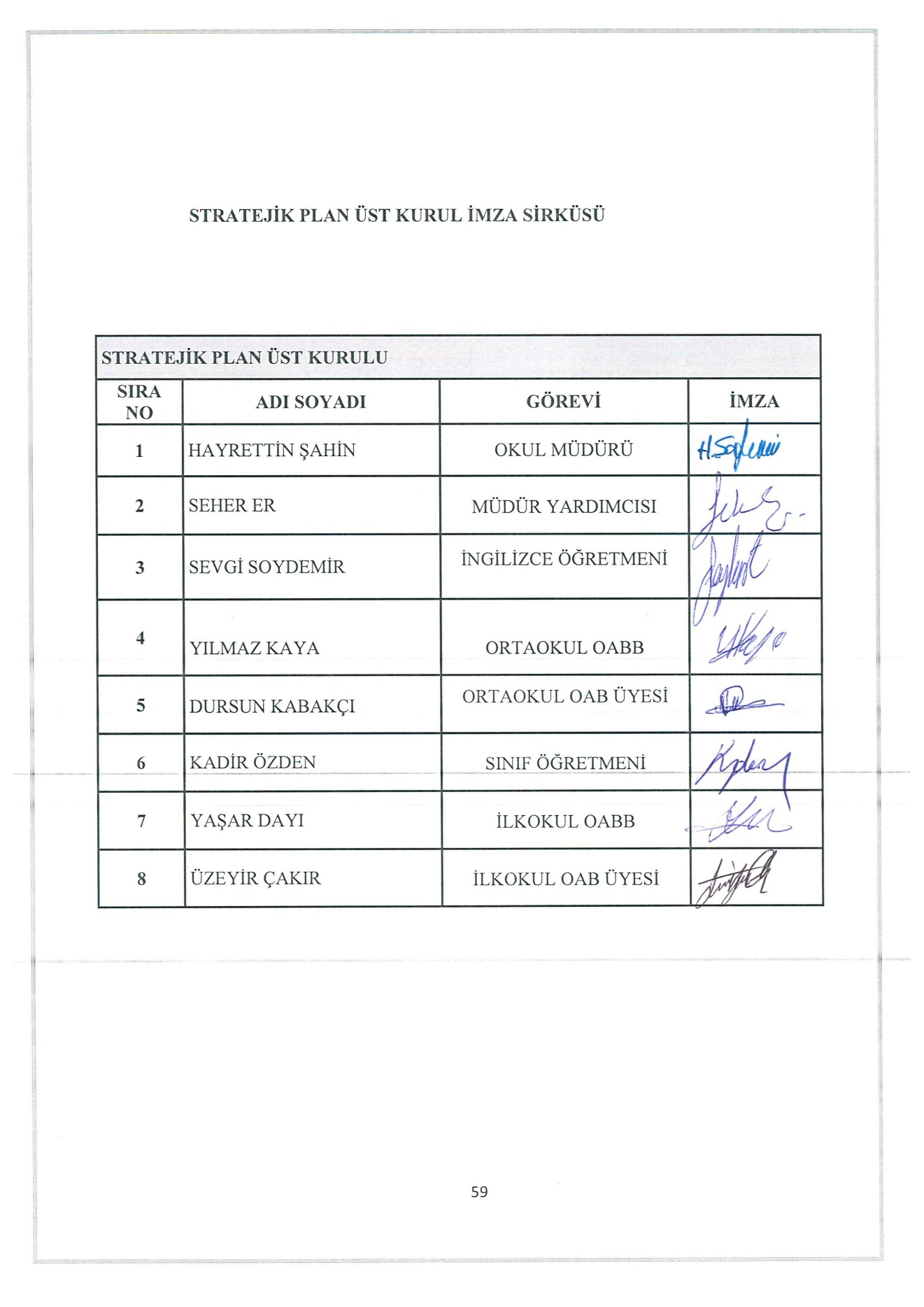 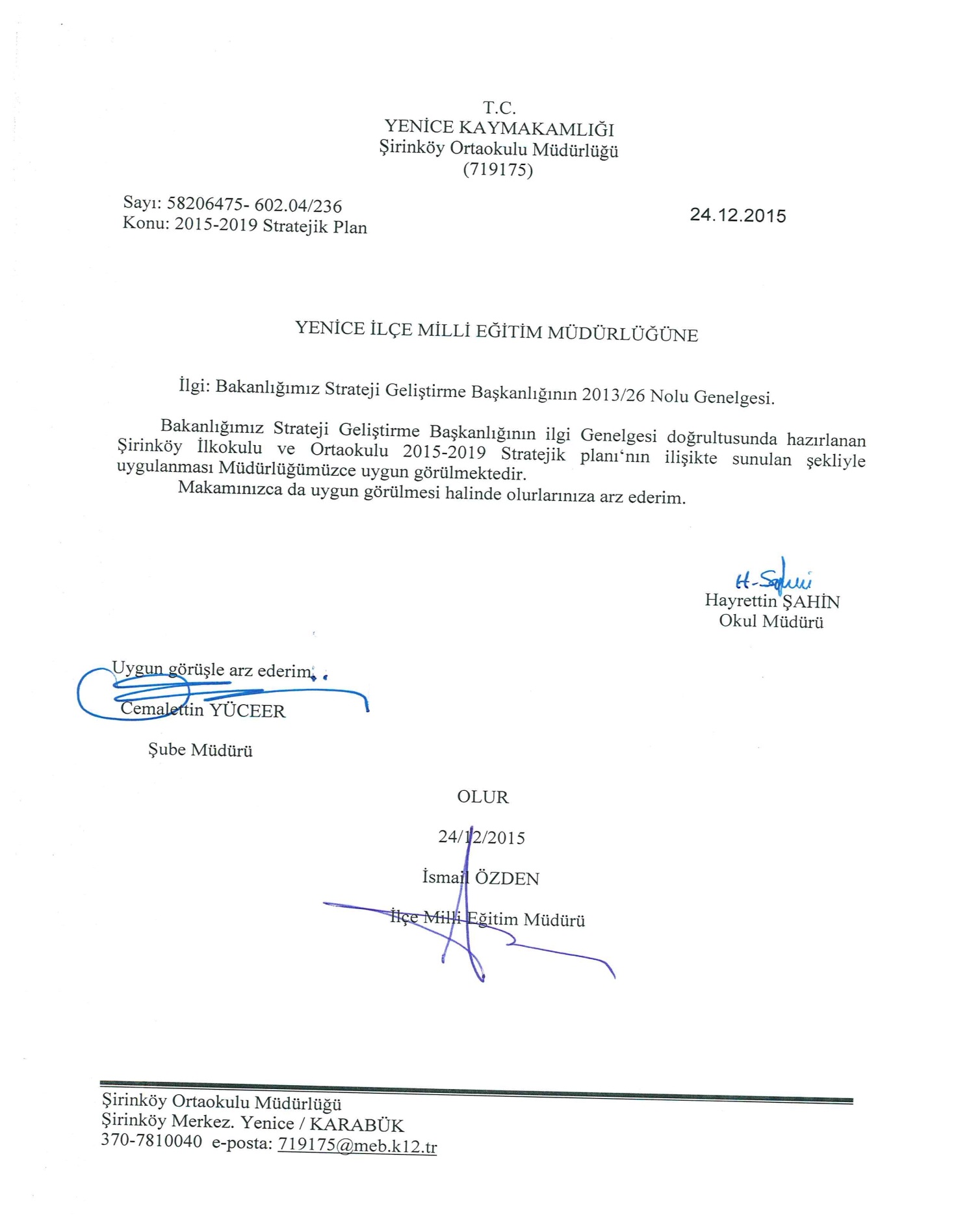 İÇİNDEKİLERSAYFA NOSUNUŞ5GİRİŞ6BÖLÜM: STRATEJİK PLAN HAZIRLIK PROGRAMI9Amaç10Kapsam10Yasal Dayanak10Üst Kurul ve Stratejik Plan Ekibi11BÖLÜM: DURUM ANALİZİ12Tarihsel Gelişim13Mevzuat Analizi15Faaliyet Alanları, Ürün ve Hizmetler18Paydaş Analizi19Kurum İçi Analiz21Örgütsel Yapı21İnsan Kaynakları22Teknolojik Düzey27Mali Kaynaklar29İstatistikî Veriler30Çevre Analizi34PEST-E Analizi34Üst Politika Belgeleri35GZFT Analizi36Sorun Alanları37BÖLÜM: GELECEĞE YÖNELİM38Misyon39Vizyon39Temel Değerler ve İlkeler39Temalar, Amaçlar,  Hedefler, Performans Göstergeleri, Faaliyet/Projeler            ve  Stratejiler40BÖLÜM MALİYETLENDİRME52Stratejik plan maliyet tablosu53Stratejik plan tahmini maliyet tablosu54BÖLÜM: İZLEME ve DEĞERLENDİRME55Raporlama57EKLER58KURUM KİMLİK BİLGİSİKURUM KİMLİK BİLGİSİKurum Adı ŞİRİNKÖY İLKOKULU VE ORTAOKULUKurum StatüsüKamuÖzelKurumda Çalışan Personel SayısıYönetici              : 0Öğretmen           :  İLOKUL 6, ORTAOKUL 10Memur                : İLKOKUL 0, ORTAOKUL 1Hizmetli              : İLOKUL 3, ORTAOKUL3Öğrenci SayısıİLOKUL : 106ORTAOKUL: 79Öğretim Şekli Normal                 İkiliKURUM İLETİŞİM BİLGİLERİKURUM İLETİŞİM BİLGİLERİKurum Telefonu / FaxTel. : - 766 00 40Faks :- 766 00 40Kurum Web Adresihttp://sirinkoyortaokulu.meb.k12.trMail Adresi719175@meb.k12.trKurum AdresiMahalle       :Şirinköy-Merkez Mah.Posta Kodu : 78702İlçe               : Yeniceİli                 :KarabükKurum MüdürüHayrettin ŞAHİNKurum Müdür YardımcılarıSeher ER     Bu stratejik plan, okul ile çevre ilişkilerini geliştirmeyi, okul gelişimini sürekli kılmayı, belirlenen stratejik amaçlarla, ülkemize, çevresine faydalı, kendi ile barışık, düşünen ve özgün üretimlerde  “bende varım” diyebilen nesiller yetiştirilmesi amacını taşımaktadır. Bu stratejik plan, Şirinköy İlkokulu’nun ve Ortaokulu’nun mevcut durum analizi değerlendirmeleri doğrultusunda,2015–2019yıllarındageliştireceği amaç, hedef ve stratejileri kapsamaktadır.SIRA NODAYANAĞIN ADI15018 yılı Kamu Mali Yönetimi ve Kontrol Kanunu2Milli Eğitim Bakanlığı Strateji Geliştirme Başkanlığının 2013/26 Nolu Genelgesi3Milli Eğitim Bakanlığı 2015-2019 Stratejik Plan Hazırlık Programı4Kalkınma Bakanlığı-Kamu kuruluşları için stratejik planlama kılavuzuSTRATEJİK PLAN ÜST KURULUSTRATEJİK PLAN ÜST KURULUSTRATEJİK PLAN ÜST KURULUSIRA NOADI SOYADIGÖREVİ1Hayrettin ŞAHİNOKUL MUDURU2Seher ERMÜDÜR YARDIMCISI3Sevgi SOYDEMİRORTAOKUL ÖĞRETMEN4YILMAZ KAYAORTAOKUL OABB    5DURSUN KABAKÇIORTAOKUL OAB UYESİ    6KADİR ÖZDENİLKOKUL ÖĞRETMENİ    7YAŞAR DAYIİLKOKUL OABB    8ÜZEYİR ÇAKIRİLKOKUL OAB UYESİİLKOKUL STRATEJİK PLANLAMA EKİBİİLKOKUL STRATEJİK PLANLAMA EKİBİİLKOKUL STRATEJİK PLANLAMA EKİBİSIRA NOADI SOYADI                      GÖREVİ1SEHER ERMÜDÜR YARDIMCISI2KADİR ÖZDENÖĞRETMEN3SEMRA ÖZDENÖĞRETMEN4EMİNE KAPLANÖĞRETMEN5BÜLENT DEMİRELÖĞRETMEN6İSMAİL YILMAZGÖNÜLLÜ VELİ7ÜZEYİR ÇAKIRGÖNÜLLÜ VELİORTAOKUL STRATEJİK PLANLAMA EKİBİORTAOKUL STRATEJİK PLANLAMA EKİBİORTAOKUL STRATEJİK PLANLAMA EKİBİSIRA NOADI SOYADI                      GÖREVİ1SEHER ERMÜDÜR YARDIMCISI2NURİ ÇAYLIÖĞRETMEN3SEVGİ SOYDEMİRÖĞRETMEN4YAŞAR DAMLAPINARÖĞRETMEN      5BİRTEN KAYAGÖNÜLLÜ VELİ      6YILMAZ KAYAGÖNÜLLÜ VELİ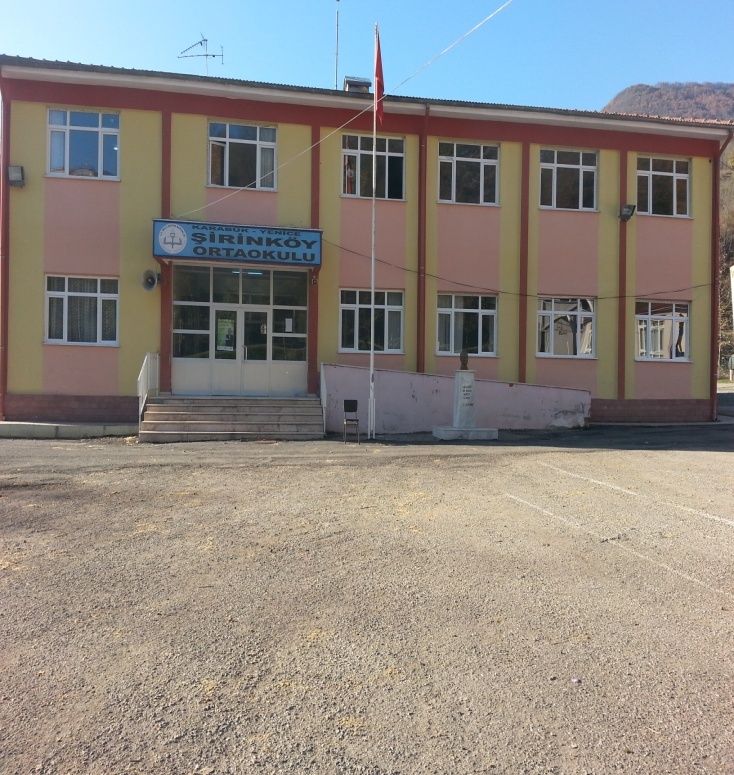          ŞİRİNKÖY ORTAOKULU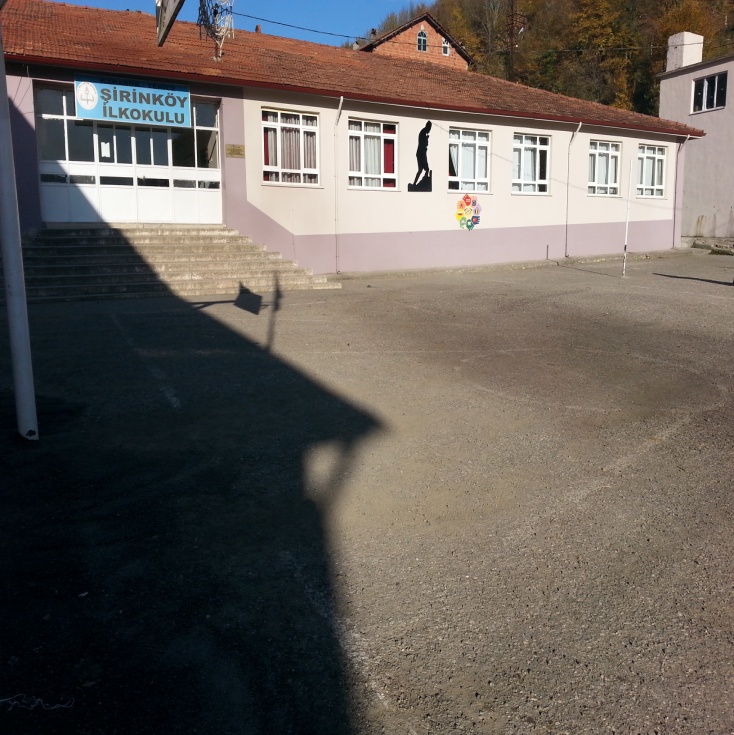 ŞİRİNKÖY İLKOKULUMEVZUAT ADI657 Sayılı Devlet Memurları Kanunu1739 Sayılı Milli Eğitim Temel Kanunu222 Sayılı İlköğretim Ve Eğitimi KanunuDevlet Memurları Sicil YönetmeliğiMilli Eğitim Bakanlığı İlköğretim Kurumları YönetmeliğiMillî Eğitim Bakanlığı İlköğretim ve Orta Öğretim Kurumları Sosyal Etkinlikler Yönetmeliği Millî Eğitim Bakanlığı Okul-Aile Birliği YönetmeliğiMillî Eğitim Bakanlığı Rehberlik ve Psikolojik Danışma Hizmetleri YönetmeliğiMillî Eğitim Bakanlığı Sosyal ve Kültürel Yarışmalar YönetmeliğiOkul Öncesi Eğitim Kurumları YönetmeliğiOkul Servis Araçları Hizmet YönetmeliğiÖğretmenlik Kariyer Basamaklarında Yükselme YönetmeliğiYetiştirici ve Tamamlayıcı Sınıflar ve Kurslar YönetmeliğiKurum Tanıtım Yönetmeliğiİlköğretimde Yöneltme YönergesiMillî Eğitim Bakanlığı Bayrak Törenleri YönergesiBilgi ve İletişim Teknolojileri Araçları ve Ortamlarının Eğitim Etkinliklerinde Kullanım YönergesiMillî Eğitim Bakanlığı İlköğretim Kurumlarında Yetiştirici Sınıf Açılmasına İlişkin YönergeMillî Eğitim Bakanlığı Ortaöğretim Kurumlarına Geçiş YönergesiMillî Eğitim Bakanlığı Öğrencileri Yetiştirme Kursları YönergesiMillî Eğitim Bakanlığı Toplam Kalite Yönetimi Uygulama YönergesiTaşınır Mal Yönetmeliği3087071 sayılı Milli Eğitim Bakanlığı Ortaöğretim Kurumlarına Geçiş YönergesiYASAL YÜKÜMLÜLÜKLERDAYANAKHer Türk çocuğuna iyi bir vatandaş olmak için gerekli temel bilgi, beceri, davranış ve alışkanlıkları kazandırmak; onu milli ahlak anlayışına uygun olarak yetiştirmek.1739 sayılı kanunun 23.maddesi,222 sayılı kanunun 1.maddesi,İlköğretim Kurumları Yönetmeliğinin 5. MaddesiHer Türk çocuğunu ilgi, istidat ve kabiliyetleri yönünden yetiştirerek hayata ve üst öğrenime hazırlamak1739 sayılı kanunun 23.Maddesi.Öğrencilere, Atatürk ilke ve inkılâplarını benimsetme;  Türkiye Cumhuriyeti Anayasası’na ve demokrasinin ilkelerine, insan hakları, çocuk hakları ve uluslararası sözleşmelere uygun olarak haklarını kullanma, başkalarının haklarına saygı duyma, görevini yapma ve sorumluluk yüklenebilen birey olma bilincini kazandırmakİlköğretim Kurumları Yönetmeliğinin 5. maddesiÖğrencilerin, millî ve evrensel kültür değerlerini tanımalarını, benimsemelerini, geliştirmelerini bu değerlere saygıduymalarını sağlamakİlköğretim Kurumları Yönetmeliği5. maddesiÖğrencileri, kendilerine, ailelerine, topluma ve çevreye olumlu katkılar yapan, kendisi, ailesi ve çevresi ile barışık, başkalarıyla iyi ilişkiler kuran, iş birliği içinde çalışan, hoşgörülü ve paylaşmayı bilen, dürüst, erdemli, iyi ve mutlu yurttaşlar olarak yetiştirmek.İlköğretim Kurumları Yönetmeliği5. maddesiÖğrencilere bireysel ve toplumsal sorunları tanıma ve bu sorunlara çözüm yolları arama alışkanlığı kazandırmak.İlköğretim Kurumları Yönetmeliği5. maddesiÖğrencilere, toplumun bir üyesi olarak kişisel sağlığının yanı sıra ailesinin ve toplumun sağlığını korumak için gerekli bilgi ve beceri, sağlıklı beslenme ve yaşam tarzı konularında bilimsel geçerliliği olmayan bilgiler yerine, bilimsel bilgilerle karar verme alışkanlığını kazandırmak.İlköğretim Kurumları Yönetmeliği5. maddesiÖğrencilerin kendilerini geliştirmelerine, sosyal, kültürel, eğitsel, bilimsel, sportif ve sanatsal etkinliklerle millî kültürübenimsemelerine ve yaymalarına yardımcı olmak.İlköğretim Kurumları Yönetmeliği5. maddesiÖğrencilerin becerilerini ve zihinsel çalışmalarını birleştirerek çok yönlü olarak gelişmelerini sağlamak.İlköğretim Kurumları Yönetmeliği5. maddesiÖğrencileri kendilerine güvenen, sistemli düşünebilen, girişimci, teknolojiyi etkili biçimde kullanabilen, planlı çalışma alışkanlığına sahip estetik duyguları ve yaratıcılıkları gelişmiş bireyler olarak yetiştirmek.İlköğretim Kurumları Yönetmeliği5. maddesiÖğrencilerin ilgi alanlarının ve kişilik özelliklerinin ortaya çıkmasını sağlamak, meslekleri tanıtmak ve seçeceği mesleğeuygun okul ve kurumlara yöneltmek.İlköğretim Kurumları Yönetmeliği5. maddesiÖğrencileri derslerde uygulanacak öğretim yöntem ve teknikleriyle sosyal, kültürel ve eğitsel etkinliklerle kendilerinigeliştirmelerine ve gerçekleştirmelerine yardımcı olmakİlköğretim Kurumları Yönetmeliği5. maddesiÖğrencileri ailesine ve topluma karşı sorumluluk duyabilen, üretken, verimli, ülkenin ekonomik ve sosyal kalkınmasınakatkıda bulunabilen bireyler olarak yetiştirmek.İlköğretim Kurumları Yönetmeliği5. maddesiDoğayı tanıma, sevme ve koruma, insanın doğaya etkilerinin neler olabileceğine ve bunların sonuçlarının kendisini deetkileyebileceğine ve bir doğa dostu olarak çevreyi her durumda koruma bilincini kazandırmak.İlköğretim Kurumları Yönetmeliği5. maddesiÖğrencilere bilgi yüklemek yerine, bilgiye ulaşma ve bilgiyi kullanma yöntem ve tekniklerini öğretmek.İlköğretim Kurumları Yönetmeliği5. maddesiÖğrencileri bilimsel düşünme, araştırma ve çalışma becerilerine yöneltmek.İlköğretim Kurumları Yönetmeliği5. maddesiÖğrencilerin, sevgi ve iletişimin desteklediği gerçek öğrenme ortamlarında düşünsel becerilerini kazanmalarına, yaratıcı güçlerini ortaya koymalarına ve kullanmalarına yardımcı olmak.İlköğretim Kurumları Yönetmeliği5. maddesiÖğrencilerin kişisel ve toplumsal araç-gereci kaynakları ve zamanı verimli kullanmalarını, okuma zevk ve alışkanlığıkazanmalarını sağlamak.İlköğretim Kurumları Yönetmeliği5. maddesiA-FAALİYET ALANI:EĞİTİMB-FAALİYET ALANI:YÖNETİM İŞLERİHizmet–1 Rehberlik HizmetleriÖğrenci rehberlik hizmetleriÖğretmen rehberlik hizmetleriVeli rehberlik hizmetleriHizmet–1Öğrenci işleri hizmetiÖğrenci kayıt, kabul ve devam işleriÖğrenci başarısının değerlendirilmesiSınav işleriSınıf geçme işleriRehberlikÖğrenci davranışlarının değerlendirilmesiÖğrenim belgesi düzenleme işleriHizmet–2 Sosyal-Kültürel EtkinliklerÖğrenci sağlığı ve güvenliği eğitimleriKulüp çalışmalarıOkul-Çevre ilişkileriToplum hizmetleriHizmet–2Öğretmen işleri hizmetiDerece terfi    Hizmet içi eğitim     Özlük haklarıC-FAALİYET ALANI: ÖĞRETİMC-FAALİYET ALANI: ÖĞRETİMHizmet–1Müfredatın işlenmesiHizmet–1Müfredatın işlenmesiHizmet-2Destekleme ve yetiştirme kurslarıHizmet-2Destekleme ve yetiştirme kurslarıİÇ PAYDAŞLARDIŞ PAYDAŞLAROkul YönetimiKaymakamlıkÖğretmenlerİlçe Milli Eğitim MüdürlüğüÖğrencilerMuhtarOkul Aile BirliğiMezunlarDiğer Eğitim KurumlarıVelilerSağlık OcağıBelediyePAYDAŞLARİÇ PAYDAŞDIŞ PAYDAŞHİZMET ALANNEDEN PAYDAŞPaydaşın Kurum Faaliyetlerini Etkileme DerecesiPaydaşın Taleplerine Verilen ÖnemPaydaşın Taleplerine Verilen ÖnemSonuçPAYDAŞLARİÇ PAYDAŞDIŞ PAYDAŞHİZMET ALANNEDEN PAYDAŞTam  5" "Çok  4", "Orta  3", "Az  2", "Hiç  1"Tam  5" "Çok  4", "Orta  3", "Az  2", "Hiç  1"Tam  5" "Çok  4", "Orta  3", "Az  2", "Hiç  1"SonuçPAYDAŞLARİÇ PAYDAŞDIŞ PAYDAŞHİZMET ALANNEDEN PAYDAŞ1,2,3 İzle
4,5 Bilgilendir1,2,3 İzle
4,5 Bilgilendir1,2,3 Gözet4,5 Birlikte Çalış Sonuçİlçe Milli Eğitim Müdürlüğü XAmaçlarımıza Ulaşmada Destek İçin İş birliği İçinde Olmamız Gereken Kurum 555Bilgilendir, Birlikte çalış Veliler XXDoğrudan ve Dolaylı Hizmet Alan 444Bilgilendir, Birlikte çalışOkul Aile Birliği XXAmaçlarımıza Ulaşmada Destek İçin İş birliği İçinde Olmamız Gereken Kurum555Bilgilendir, Birlikte çalış Öğrenciler XXVaroluş sebebimiz 555Bilgilendir, Birlikte Çalış Mahalle Muhtarı XXAmaçlarımıza Ulaşmada Destek İçin İş birliği İçinde Olmamız Gereken Kurum112İzle, Gözet Diğer Eğitim KurumlarıXAmaçlarımıza Ulaşmada Destek İçin İş birliği İçinde Olmamız Gereken Kurum224İzle, Birlikte Çalış Sağlık OcağıXAmaçlarımıza Ulaşmada Destek İçin İş birliği İçinde Olmamız Gereken Kurum224İzle, birlikte çalışBelediyeXAmaçlarımıza Ulaşmada Destek İçin İş birliği İçinde Olmamız Gereken Kurum224İzle, birlikte çalışKurul/Komisyon AdıGörevleriSosyal Yardım KomisyonuEğitim-öğretim süresinde ihtiyaç sahibi öğrencilerin tespiti, ihtiyaç sahibi öğrencilere yardım edebilecek gönüllü kuruluşlar ve ya şahsi kişilerle iletişim kurma ve ihtiyaç sahibi öğrencilerin ihtiyaçlarını karşılama imkanları yaratma.Okul Sütü KomisyonuOkula dağıtılan sütleri teslim almak, düzenli bir şekilde dağıtımını yapmak, tutanakları vb. hazırlamak.Okul-Aile Birliği KuruluEğitim-öğretimi geliştirici faaliyetleri desteklemek Okul ve veliler ile iletişimi sağlamak. Okul adına alınan kararlarda velileri temsil etmek. vs.Sosyal Etkinlikler KuruluOkulun Eğitim- Öğretim sürecinde, sosyal alanda faaliyet gösterebilmesi için düzenlenen sosyal faaliyetlerin takibi ve düzenli yapılması hususunda etkindir.Yayın İnceleme ve Seçme Kurulu Okulda düzenlenecek olan şiir, kompozisyon vb. gibi yarışmaları veya düzenlenecek olan ders dışı programların akışını inceleyerek onay veren kuruldur.Sıra
NoGöreviErkekKadınToplam1Okul Müdürü1012Müdür Yrd.011Eğitim Düzeyi2014 Yılı İtibari İleEğitim DüzeyiKişi SayısıÖnLisans0Lisans2Yüksek Lisans0Yaş Düzeyleri2014 Yılı İtibari İleYaş DüzeyleriKişi Sayısı20-30130-40140+...0Hizmet SüreleriKişi Sayısı1-3 Yıl14-6 Yıl07-10 Yıl011-15 Yıl016+……üzeri1Adı ve SoyadıGöreviKatıldığı Çalışmanın AdıHayrettin ŞAHİNOkul MüdürüOkul Yönetimini Geliştirme( OYGEP)Topyekün Sivil Savunma Hizmetleri Eğitimi Semineri Okul Sağlığı Semineri ( İlkyardım ve müdahale)Resmi Yazışma Kuralları semineri, İKS Semineri, Temel Eğitim Öğretmenlerinin  Mesleki Gelişim , Eğitim ve Çalışmaları semineri( uzaktan)Temel Eğitim Öğretmenlerinin  Mesleki Gelişim , Eğitim ve Çalışmaları semineri( Yüz yüze)Temel Eğitim Öğretmenlerinin  Mesleki Gelişim , Eğitim ve Çalışmaları semineri( Uygulamalı)Bilişim Teknolojileri formatör öğretmenler eğitim kursu( BTFO)Sıra
NoBranşıErkekKadınToplam1Sınıf Öğretmeni2242Branş Öğretmeni57123Okul Öncesi011TOPLAMTOPLAM7917Yaş DüzeyleriKişi Sayısı20-30830-40540+...4Hizmet SüreleriKişi Sayısı 1-3 Yıl104-6 Yıl                                        27-10 Yıl111-15 Yıl116+…….üzeri3Sıra 
NoGöreviErkekKadınEğitim DurumuHizmet YılıToplam1 Memur10Ön lisans1912Hizmetli ( kadrolu)100014Sigortalı İşçi42007S.NOUNVANGÖREVLERİ1Okul MüdürüDers okutmakKanun, tüzük, yönetmelik, yönerge, program ve emirlere uygun olarak görevlerini yürütmeye,Okulu düzene koyarDenetler.Okulun amaçlarına uygun olarak yönetilmesinden, değerlendirilmesinden ve geliştirmesinden sorumludur.Okul müdürü, görev tanımında belirtilen diğer görevleri de yapar.2Müdür YardımcısıDers okutur Okulun her türlü eğitim-öğretim, yönetim, öğrenci, personel, tahakkuk, ayniyat, yazışma, sosyal etkinlikler, yatılılık, bursluluk, güvenlik, beslenme, bakım, nöbet, koruma, temizlik, düzen, halkla ilişkiler gibi işleriyle ilgili olarak okul müdürü tarafından verilen görevleri yaparMüdür yardımcıları, görev tanımında belirtilen diğer görevleri de yapar.3Öğretmenlerİlköğretim okullarında dersler sınıf veya branş öğretmenleri tarafından okutulur.Öğretmenler, kendilerine verilen sınıfın veya şubenin derslerini, programda belirtilen esaslara göre plânlamak, okutmak, bunlarla ilgili uygulama ve deneyleri yapmak, ders dışında okulun eğitim-öğretim ve yönetim işlerine etkin bir biçimde katılmak ve bu konularda kanun, yönetmelik ve emirlerde belirtilen görevleri yerine getirmekle yükümlüdürler.Sınıf öğretmenleri, okuttukları sınıfı bir üst sınıfta da okuturlar. İlköğretim okullarının 4 üncü ve 5 inci sınıflarında özel bilgi, beceri ve yetenek isteyen; beden eğitimi, müzik, görsel sanatlar, din kültürü ve ahlâk bilgisi, yabancı dil ve bilgisayar dersleri branş öğretmenlerince okutulur. Derslerini branş öğretmeni okutan sınıf öğretmeni, bu ders saatlerinde yönetimce verilen eğitim-öğretim görevlerini yapar.Okulun bina ve tesisleri ile öğrenci mevcudu, yatılı-gündüzlü, normal veya ikili öğretim gibi durumları göz önünde bulundurularak okul müdürlüğünce düzenlenen nöbet çizelgesine göre öğretmenlerin, normal öğretim yapan okullarda gün süresince, ikili öğretim yapan okullarda ise kendi devresinde nöbet tutmaları sağlanır. Yönetici ve öğretmenler; Resmî Gazete, Tebliğler Dergisi, genelge ve duyurulardan elektronik ortamda yayımlananları Bakanlığın web sayfasından takip eder.Elektronik ortamda yayımlanmayanları ise okur, ilgili yeri imzalar ve uygularlar.9.  Öğretmenler dersleri ile ilgili araç-gereç, laboratuvar ve işliklerdeki eşyayı, okul kütüphanesindeki kitapları korur ve iyi kullanılmasını sağlarlar.4Yönetim işleri ve büro amiri 1. Müdür veya müdür yardımcıları tarafından kendilerine verilen yazı ve büro işlerini yaparlar. 2. Gelen ve giden yazılarla ilgili dosya ve defterleri tutar, yazılanların asıl veya örneklerini dosyalar ve saklar, gerekenlere cevap hazırlarlar. 3. Memurlar, teslim edilen gizli ya da şahıslarla ilgili yazıların saklanmasından ve gizli tutulmasından sorumludurlar. 4. Öğretmen, memur ve hizmetlilerin özlük dosyalarını tutar ve bunlarla ilgili değişiklikleri günü gününe işlerler. 5. Arşiv işlerini düzenlerler. 6. Müdürün vereceği hizmete yönelik diğer görevleri de yaparlar.5Yardımcı Hizmetler personeliYardımcı hizmetler sınıfı personeli, okul yönetimince yapılacak plânlama ve iş bölümüne göre her türlü yazı ve dosyayı dağıtmak ve toplamak, Başvuru sahiplerini karşılamak ve yol göstermek, Hizmet yerlerini temizlemek, Aydınlatmak ve ısıtma yerlerinde çalışmak, Nöbet tutmak,Okula getirilen ve çıkarılan her türlü araç-gereç ve malzeme ile eşyayı taşıma ve yerleştirme işlerini yapmakla yükümlüdürler. Bu görevlerini yaparken okul yöneticilerine ve nöbetçi öğretmene karşı sorumludurlar.6KaloriferciKaloriferci, kalorifer dairesi ve tesisleri ile ilgili hizmetleri yapar.Kaloriferin kullanılmadığı zamanlarda okul yönetimince verilecek işleri yapar.Kaloriferci, okul müdürüne, müdür yardımcısına ve nöbetçi öğretmene karşı sorumludur. Müdürün vereceği hizmete yönelik diğer görevleri de yaparMevcut KapasiteMevcut KapasiteMevcut KapasiteMevcut KapasiteMevcut Kapasite Kullanımı ve PerformansMevcut Kapasite Kullanımı ve PerformansMevcut Kapasite Kullanımı ve PerformansMevcut Kapasite Kullanımı ve PerformansMevcut Kapasite Kullanımı ve PerformansMevcut Kapasite Kullanımı ve PerformansPsikolojik Danışman Norm SayısıGörev Yapan Psikolojik Danışman Sayısıİhtiyaç Duyulan Psikolojik Danışman SayısıGörüşme Odası SayısıDanışmanlık Hizmeti AlanDanışmanlık Hizmeti AlanDanışmanlık Hizmeti AlanRehberlik Hizmetleri İle İlgili Düzenlenen Eğitim/Paylaşım Toplantısı Vb. Faaliyet SayısıRehberlik Hizmetleri İle İlgili Düzenlenen Eğitim/Paylaşım Toplantısı Vb. Faaliyet SayısıRehberlik Hizmetleri İle İlgili Düzenlenen Eğitim/Paylaşım Toplantısı Vb. Faaliyet SayısıPsikolojik Danışman Norm SayısıGörev Yapan Psikolojik Danışman Sayısıİhtiyaç Duyulan Psikolojik Danışman SayısıGörüşme Odası SayısıÖğrenci SayısıÖğretmen SayısıVeli SayısıÖğretmenlere YönelikÖğrencilere YönelikVelilere Yönelik     0020000000Araç-Gereçler201320142015İhtiyaçBilgisayar1618184Yazıcı2332Tarayıcı1112Tepegöz1112Projeksiyon1112İnternet bağlantısı1110Fen Laboratuvarı0000Bilgisayar Lab.1110Fotoğraf makinesi0002Kamera 00012Okul/kurumun İnternet sitesi1110Personel/e-mail adresi oranı%100%100%1000Fotokopi makinesi1331Fiziki MekânVarYokAdediİhtiyaçÖğretmen Çalışma OdasıX0Ekipman OdasıX0KütüphaneX++10Rehberlik ServisiX0Resim OdasıX10Müzik OdasıX0Çok Amaçlı SalonX10Ev Ekonomisi OdasıX0İş ve Teknik AtölyesiX0Bilgisayar laboratuvarıX10YemekhaneX1Spor SalonuX1OtoparkX0Spor AlanlarıX0KantinX0Fen Bilgisi Laboratuvarı X0AtölyelerX0Bölümlere Ait DepoX0Bölüm LaboratuvarlarıX0Bölüm Yönetici OdalarıX0Bölüm Öğrt. OdasıX0Teknisyen OdasıX0Bölüm DersliğiX0Arşiv X0…………Kaynaklar201420152016201720182019Genel Bütçe 000000Okul aile Birliği 100015002000250030003500Kira Gelirleri 000000Dış Kaynak/Projeler 000000TOPLAM 100015002000250030003500YILLAR2013201320142014HARCAMA KALEMLERİGELİRGİDERGELİRGİDERTemizlik1,180,3650Küçük onarım521,01150Bilgisayar harcamaları880,05100Büro malz. Harcamaları242,32100Küçük onarım115,52100Sınıf donanım malzeme alımı100,020Sosyal faaliyetler41,50100Kırtasiye100100Büyük bakım ve onarım1,003,80300Ulaşım, yakıt200Diğer231,500GENEL4,436,084,436,0810001000ÖĞRETMENÖĞRENCİÖĞRENCİÖĞRENCİOKULToplam öğretmen sayısıÖğrenci sayısıÖğrenci sayısıToplam öğrenci sayısıÖğretmen başına düşen öğrenci sayısıToplam öğretmen sayısıKızErkekToplam öğrenci sayısıÖğretmen başına düşen öğrenci sayısı834457912ÖĞRETMENÖĞRENCİÖĞRENCİÖĞRENCİOKULToplam öğretmen sayısıÖğrenci sayısıÖğrenci sayısıToplam öğrenci sayısıÖğretmen başına düşen öğrenci sayısıToplam öğretmen sayısıKızErkekToplam öğrenci sayısıÖğretmen başına düşen öğrenci sayısı4515510625İLKOKULİLKOKULİLKOKULİLKOKULİLKOKULİLKOKUL2013201320142014KızErkekKızErkek Öğrenci Sayısı45655545 Toplam Öğrenci Sayısı110110100100ORTAOKULORTAOKULORTAOKULORTAOKULORTAOKULORTAOKUL2013201320142014KızErkekKızErkek Öğrenci Sayısı 50974247 Toplam Öğrenci Sayısı1471478989İLKOKULİLKOKULİLKOKULİLKOKULYıllara göre ortalama sınıf mevcuduYıllara göre ortalama sınıf mevcuduYıllara Göre Öğretmen Başına Düşen Öğrenci SayısıYıllara Göre Öğretmen Başına Düşen Öğrenci Sayısı201320142013201422202220ORTAOKUL                        ORTAOKUL                        ORTAOKUL                        ORTAOKUL                        Yıllara göre ortalama sınıf mevcuduYıllara göre ortalama sınıf mevcuduYıllara Göre Öğretmen Başına Düşen Öğrenci SayısıYıllara Göre Öğretmen Başına Düşen Öğrenci Sayısı201320142013201422202220Sınıf Tekrarı Yapan Öğrenci SayısıSınıf Tekrarı Yapan Öğrenci SayısıSınıf Tekrarı Yapan Öğrenci SayısıÖğretim YılıToplam Öğrenci SayısıSınıf Tekrarı Yapan Öğrenci Sayısı2012-201311002013-20141000Sınıf Tekrarı Yapan Öğrenci SayısıSınıf Tekrarı Yapan Öğrenci SayısıSınıf Tekrarı Yapan Öğrenci SayısıÖğretim YılıToplam Öğrenci SayısıSınıf Tekrarı Yapan Öğrenci Sayısı2012-201314702013-2014890YerleşimYerleşimYerleşimToplam Alan (m2)Bina Alanı (m2)Bahçe alanı (m2)20966866612300Sosyal AlanlarSosyal AlanlarSosyal AlanlarTesisin adıKapasitesi (Kişi Sayısı)AlanıKantin--Yemekhane--Toplantı Salonu--Konferans Salonu10075 metrekareSeminer Salonu--Spor TesisleriSpor TesisleriSpor TesisleriTesisin adıKapasitesi (Kişi Sayısı)Alanı Basketbol Alanı1250 metrekare Futbol Sahası2225 metrekare Kapalı Spor Salonu--Diğer                    -                    -Politik ve yasal etmenlerEkonomik çevre değişkenleriOkulumuz, Milli Eğitim Bakanlığı politikaları ve Milli Eğitim Bakanlığı 2011–2014 stratejik planlama faaliyetleri ışığında eğitim-öğretim faaliyetlerine devam etmektedir. Öğrencilerini eğitimin merkezine koyan bir yaklaşım sergileyen okulumuz, öğrencilerin yeniliklere açık ve yeniliklerden haberdar, gelişim odaklı olmasını sağlayıcı, önleyici çalışmalarla, risklerden koruyucu politikalar uygulayarak yasal sorumluluklarını en iyi şekilde yerine getirmek için çalışmaktadır.Okulumuzun bulunduğu çevre göç veren bir bölge olduğu için, genel bağlamda ailelerimizin sosyoekonomik düzeyleri düşük seviyelerdedir. Bu açıdan bakıldığı zaman, ailelerin okulun maddi kaynaklarına çok fazla katkısı olmamaktadır. Belli dönemlerde okul bünyesinde okul-aile işbirliği ile çalışmaları düzenlenmekte, buradan elde edilen gelirlerle okulumuzun eksikleri giderilmeye çalışılmaktadır.Sosyal-kültürel çevre değişkenleriTeknolojik çevre değişkenleriOkulumuzun bulunduğu çevredeki hızlı yoğun göç olgusu, bireylerin uyum problemlerini de beraberinde getirmektedir. Ve bu durum öğrenci konsantrasyonunu bozmaktadır.Köy okulu olmasından dolayı ve coğrafi yapısı dolayısıyla öğrencilerimizin sosyalleşme sorunu oluşmaktadır. Okul dışı sosyal aktiviteleri sınırlıdır.Günümüzde hemen hemen her evde bir  bilgisayar vardır. Ancak bu durum kırsal kesimlerde daha azdır. Bizim de okulumuzun bulunduğu köyümüzün ekonomik düşük olduğundan öğrenciler teorik olarak bilgilere ulaşsalar bile,pratik olarak teknolojik metaryellere ulaşamamaktadır.Bu durum öğrencilerimizin teknolojiyi tanıma ve kullanma açısından yetersiz kalmalarına neden olmaktadır.Ekolojik ve doğal çevre değişkenleriKöyde dağınık yerleşim süregeldiği için taşımalı eğitim yapılmaktadır. Bu durum okulun başarısını düşürmektedir. Okulun ormana yakın olması ise hem öğrencilerimiz hem de öğretmenlerimiz için sağlık açısından büyük bir fırsat sağlamaktadır.Etik ve ahlaksal değişkenlerGünümüzde tv dizilerine olan rağbet özellikle ergenlik çağında olan öğrenciler tarafından takip edilmektedir. Fakat bu diziler özellikle  gerek çevresel, gerek eğitim düzeyi sebebiyle kendini dışarıya kapatmış olan okulumuzun bulunduğu köy gibi yerlerde daha çok ilgi görmekte ve öğrencileri özendirerek ahlaki değerlerini olumsuz yönde etkilemektedir.SIRA NOREFERANS KAYNAĞININ ADI1MEB 2015-2019 Stratejik Planı2İl Millî Eğitim Müdürlüğü Stratejik Planı3İlçe Millî Eğitim Müdürlüğü Stratejik PlanıGüçlü YönlerGüçlü YönlerZayıf YönlerOkul vizyonunun ve misyonunun belirlenmiş olması.Genç ve istekli öğretim kadrosunun olmasıKurum içi iletişim kanallarının açık olmasıKendini geliştiren, gelişime açık ve teknolojiyi kullanan öğretmenlerin  olmasıDerslik sisteminin olmasıSınıf mevcutlarının uygun olması.Özel alt sınıfının bulunmasıADSL bağlantısının bulunmasıYardımcı personelin yeterli sayıda olmasıDiğer okul ve kurumlarla iletişimin güçlü olmasıOkul vizyonunun ve misyonunun belirlenmiş olması.Genç ve istekli öğretim kadrosunun olmasıKurum içi iletişim kanallarının açık olmasıKendini geliştiren, gelişime açık ve teknolojiyi kullanan öğretmenlerin  olmasıDerslik sisteminin olmasıSınıf mevcutlarının uygun olması.Özel alt sınıfının bulunmasıADSL bağlantısının bulunmasıYardımcı personelin yeterli sayıda olmasıDiğer okul ve kurumlarla iletişimin güçlü olmasıSosyal kültürel faaliyetlerin az olması	FırsatlarTehditlerTehditlerOkulun şehir gürültüsünden uzak bir yerleşkede bulunmasıFiziki alanların geliştirmeye açık olmasıCivar köy muhtarları tarafından okulun desteklenmesi.Belediyelerin okulla ilgilenmeleri.İlçe Milli Eğitim’in okulumuzun problemleriyle yakından ilgilenmesi,Velilerin ekonomik durumunun düşük olmasıKöyün göç vermesi.Velilerin bilinçsiz olması,Özel eğitime tabii öğrencilerin fazla olması,Öğrencilerin uzak köylerde bulunmaları ve yoların bozuk olması,Öğrencilerin ailevi dağınıklığının fazla olması,Okul bahçesini çevreleyen duvarın olmaması,Köyde eğitim seviyesinin oldukça düşük olması,Okulun gelirinin olmaması.Velilerin çocuklarına ve okula ilgisiz olması.Öğrencilerin,eğitim-öğretim ile ilgili ihtiyaçlarını karşılayabilecekleri alanlara uzak olması Taşımalı eğitimin olmasıKapalı spor salonunun olmamasıSınıflarda teknolojik araç-gereç yetersizliğiKaynaştırma öğrencilerin fazla olmasıVelilerin ekonomik durumunun düşük olmasıKöyün göç vermesi.Velilerin bilinçsiz olması,Özel eğitime tabii öğrencilerin fazla olması,Öğrencilerin uzak köylerde bulunmaları ve yoların bozuk olması,Öğrencilerin ailevi dağınıklığının fazla olması,Okul bahçesini çevreleyen duvarın olmaması,Köyde eğitim seviyesinin oldukça düşük olması,Okulun gelirinin olmaması.Velilerin çocuklarına ve okula ilgisiz olması.Öğrencilerin,eğitim-öğretim ile ilgili ihtiyaçlarını karşılayabilecekleri alanlara uzak olması Taşımalı eğitimin olmasıKapalı spor salonunun olmamasıSınıflarda teknolojik araç-gereç yetersizliğiKaynaştırma öğrencilerin fazla olmasıTEMEL SORUN ALANLARITEMEL SORUN ALANLARIOKUL FİZİKSEL DURUMUEğitim-öğretimde araç-gereç eksikliğinin olması.Bahçe duvarının olmamasıOkulun yol kenarında bulunmasından dolayı trafik güvenliğinin bulunmaması,Oyun sahalarının bakımsız olması,Okul bahçesinin bozuk olmasından dolayı , öğrenci yaralanmalarının fazla olması,Okulun giriş kapısının eski ve kullanışsız olmasından dolayı içeriye civar çevrelerdeki bakılan hayvanların girmesi ve çocukların güvenlik sorunu yaşaması,EĞİTİM-ÖĞRETİM SORUNLARIÖğrencilerin,eğitim-öğretimileilgiliihtiyaçlarınıkarşılayabileceklerialanlarauzak olması. Sosyal kültürel faaliyetlerin az olmasıKöyde kırtasiye olmaması,Günümüzde bir çok şeye elektronik ortamda ulaşılmasından dolayı, öğrencilerin gerekli durumlarda araştırma yapabilmeleri için internet vb. gibi olanakları sahip olmamaları, bilgiye ulaşmada güçlük çekmeleri,Özel eğitime ihtiyacı olan öğrencilerin fazla olması,PAYDAŞ SORUNLARIVelilerin ekonomik durumunun düşük olmasıVelilerin kendi başına iş yapamayan öğrenci yetiştirmeleri.Velilerin yapılan toplantılara katılımının azlığı. Velilerin okul ile iletişiminin az olması.Okulun gelirinin olmamasıTEMA-1 FİZİKSEL DURUMSAM1PERFORMANS GÖSTERGELERİPERFORMANS HEDEFLERİPERFORMANS HEDEFLERİPERFORMANS HEDEFLERİSAM1PERFORMANS GÖSTERGELERİÖnceki YıllarÖnceki YıllarHedeflerSH1PERFORMANS GÖSTERGELERİ201320142019PG1.1.1.Öğrenci memnuniyet oranı--%90PG1.1.2.Çalışan memnuniyet oranı--%90FAALİYET VEYA PROJELERSorumlu
 Birim/Şube/KişiBaşlama veBitiş TarihiMALİYETMALİYETMALİYETMALİYETMALİYETMALİYETFAALİYET VEYA PROJELERSorumlu
 Birim/Şube/KişiBaşlama veBitiş Tarihi2015(TL)2016(TL)2017(TL)2018(TL)2019(TL)Toplam(TL)Okul bahçe ve çevre düzenlemesi Hayrettin ŞAHİN2015-2019501001502002501200Sınıfın yeniden düzenlenmesi Hayrettin ŞAHİN2015-201950100150200250750Yemekhane salonu açılmasıHayrettin ŞAHİN2015-2019        20406080100300Bakım onarım yapılmasıHayrettin ŞAHİN2015-2019       1802002202402601100TEMA-2 EĞİTİM-ÖĞRETİMSAM2PERFORMANS GÖSTERGELERİPERFORMANS HEDEFLERİPERFORMANS HEDEFLERİPERFORMANS HEDEFLERİSAM2PERFORMANS GÖSTERGELERİÖnceki YıllarÖnceki YıllarHedeflerSH1PERFORMANS GÖSTERGELERİ201320142019PG2.1.1.TEOG not ortalaması-PG2.1.2.5. Sınıflar yıl sonu not ortalaması 70 ve üzeri olanlar8915PG2.1.3.6. Sınıflar yıl sonu not ortalaması 70 ve üzeri olanlar11815PG2.1.4.7. Sınıflar yıl sonu not ortalaması 70 ve üzeri olanlar3915PG2.1.5.8. Sınıflar yıl sonu ağırlıklı ortalaması 70 ve üzeri olanlar17418PG2.1.6.Yıl içinde okula verilen eğitim-öğretim malzemesi sayısı-520PG2.1.7.İlkokulda 20 gün ve üzeri devamsızlık yapan öğrenci sayısı-00PG2.1.5.Ortaokulda 20 gün ve üzeri devamsızlık yapan öğrenci sayısı-20FAALİYET VEYA PROJELERSorumlu
 Birim/Şube/KişiBaşlama veBitiş TarihiMALİYETMALİYETMALİYETMALİYETMALİYETMALİYETFAALİYET VEYA PROJELERSorumlu
 Birim/Şube/KişiBaşlama veBitiş Tarihi2015(TL)2016(TL)2017(TL)2018(TL)2019(TL)Toplam(TL)Başarı sağlayan öğrencilerini ödüllendirilmesi Hayrettin ŞAHİN2015-20191502503003504001450Eğitim-Öğretim araç teknikleriHayrettin ŞAHİN2015-20193003504004505002000Ders konularını somutlaştıran materyal hazırlanmasıHayrettin ŞAHİN2015-20191502503003504001450Kırtasiye malzeme alımıHayrettin ŞAHİN2015-2019150170190210230960Destekleme ve yetiştirme kursları açılmasıHayrettin ŞAHİN        2015-  000000Destek eğitim odasının faaliyete girmesiHayrettin ŞAHİN        2015-000000TEMA-2 EĞİTİM-ÖĞRETİMSAM2PERFORMANS GÖSTERGELERİPERFORMANS HEDEFLERİPERFORMANS HEDEFLERİPERFORMANS HEDEFLERİSAM2PERFORMANS GÖSTERGELERİÖnceki YıllarÖnceki YıllarHedeflerSH2PERFORMANS GÖSTERGELERİ201320142019PG2.2.1.Sosyal, kültürel ve sportif faaliyetlere katılım oranı%10%20%100PG2.2.2.İlkokulda öğrenci başına okunan kitap sayısı101250PG2.2.3.Ortaokulda öğrenci başına okunan kitap sayısı3420FAALİYET VEYA PROJELERSorumlu
 Birim/Şube/KişiBaşlama veBitiş TarihiMALİYETMALİYETMALİYETMALİYETMALİYETMALİYETFAALİYET VEYA PROJELERSorumlu
 Birim/Şube/KişiBaşlama veBitiş Tarihi2015(TL)2016(TL)2017(TL)2018(TL)2019(TL)Toplam(TL)Kütüphaneye kitap alımıHayrettin ŞAHİN2015-20191001502002503001000Spor araç ve gereçlerin teminiHayrettin ŞAHİN2015-20192002202402602801200Sınıflar arası spor müsabakalarının düzenlenmesiHayrettin ŞAHİN2015-2019000000Bilgi yarışması düzenlenmesiHayrettin ŞAHİN2015-2019000000Sanat sergisi düzenlenmesiHayrettin ŞAHİN2015-2019000000Spor ve sanat kurslarının açılması, egzersizler yapılmasıHayrettin ŞAHİN2015-2019000000TEMA-2 EĞİTİM-ÖĞRETİMSAM3PERFORMANS GÖSTERGELERİPERFORMANS HEDEFLERİPERFORMANS HEDEFLERİPERFORMANS HEDEFLERİSAM3PERFORMANS GÖSTERGELERİÖnceki YıllarÖnceki YıllarPlan Dönemi HedefiSH3.1.PERFORMANS GÖSTERGELERİ20132014Plan Dönemi HedefiPG3.1.1.Hazırlanan AB projesi sayısı1-2FAALİYET VEYA PROJELERSorumlu
 Birim/Şube/KişiBaşlama veBitiş TarihiMALİYETMALİYETMALİYETMALİYETMALİYETMALİYETFAALİYET VEYA PROJELERSorumlu
 Birim/Şube/KişiBaşlama veBitiş Tarihi2015(TL)2016(TL)2017(TL)2018(TL)2019(TL)Toplam(TL)Öğretmenlerin hizmet içi eğitime katılmalarıHayrettin ŞAHİNPlan dönemi hedefi000000Öğrencileri AB projeleri konusunda bilgilendirilmeleriHayrettin ŞAHİNPlan dönemi hedefi000000Yaratıcı düşünmeyi teşvik etmek için öğrencilerin okul bazında projeler üretmeleri ve sergilenmesi Hayrettin ŞAHİN   Plan dönemi hedefi000000TEMA-3- PAYDAŞ İLİŞKİLERSAM4PERFORMANS GÖSTERGELERİPERFORMANS HEDEFLERİPERFORMANS HEDEFLERİPERFORMANS HEDEFLERİSAM4PERFORMANS GÖSTERGELERİÖnceki YıllarÖnceki YıllarHedeflerSH1PERFORMANS GÖSTERGELERİ201320142019PG4.1.1.Yıl içinde yapılan toplantı sayısı-26PG4.1.2.Okulla iletişimi artan veli sayısı-10100PG4.1.3.Veli etkisiyle başarısı artan öğrenci sayısı-350PG4.1.4.Yıl içinde yapılan veli ziyaretleri sayısı-360FAALİYET VEYA PROJELERSorumlu
 Birim/Şube/KişiBaşlama veBitiş TarihiMALİYETMALİYETMALİYETMALİYETMALİYETMALİYETFAALİYET VEYA PROJELERSorumlu
 Birim/Şube/KişiBaşlama veBitiş Tarihi2015(TL)2016(TL)2017(TL)2018(TL)2019(TL)Toplam(TL)Veli eğitim çalışmaları yapmakHayrettin ŞAHİN2015-2019000000Veli ziyaretleri yapmakHayrettin ŞAHİN2015-20191001002003004001100Veli toplantılarının düzenlemekHayrettin ŞAHİN2015-2019000000TEMASTRATEJİK AMAÇSTRATEJİK HEDEFLERFİZİKSEL DURUMKaliteli bir eğitim öğretim ortamı için okulun fiziki yapısını düzenlemek.Temiz ve kaliteli bir eğitim öğretim ortamı oluşturarak öğrencilerimizin ve çalışanların memnuniyetini artırmak.TEMASTRATEJİK AMAÇSTRATEJİK HEDEFLEREĞİTİMÖĞRETİMÖğrencilerimizin akademik başarılarını artırmanın yanı sıra, onların sosyal, kültürel ve sportif anlamda gelişmelerine imkan vererek kendilerini daha iyi ifade edebilmelerini sağlamak.       Öğrencilerin akademik başarılarını artırmak.EĞİTİMÖĞRETİMÖğrencilerimizin akademik başarılarını artırmanın yanı sıra, onların sosyal, kültürel ve sportif anlamda gelişmelerine imkan vererek kendilerini daha iyi ifade edebilmelerini sağlamak.       Öğrencilerin sosyal, kültürel ve sportif anlamda gelişmelerine imkan vererek  kendilerini daha iyi ifade edebilmelerini sağlamak.EĞİTİMÖĞRETİMÇalışanlarımızın ve öğrencilerimizin vizyonlarını geliştirmek amacıyla farklı kültürlerle iletişime geçmelerini sağlamak.          AB Projeleri hazırlayarak çalışanlarımızın ve öğrencilerimizin, yaratıcılıklarını ön plana çıkararak, onlara yeterlilik duygusu kazandırmak, vizyonlarının ve dünya görüşlerinin gelişmesini sağlamak.TEMASTRATEJİK AMAÇSTRATEJİK HEDEFLERPAYDAŞ İLİŞKİLERİOkul -veli ilişkisini geliştirerek velilerin okul ve öğrencilere katkısını arttırmak.	Velilerle sık toplantılar yaparak velilerin öğrencilere yararlı olabileceği yolları göstermek ve okulun ihtiyaçları konusunda velilerin ilgisini artırmak.TEMALARSTRTAEJİK AMAÇLAR – HEDEFLERMALİYETİ(TL)FİZİKSEL DURUMKaliteli bir eğitim öğretim ortamı için okulun fiziki yapısını düzenlemek.3,350FİZİKSEL DURUMOkulun dış görünüşü ( duvarların boyanması, bahçe düzeni, çevre düzenleme vb.) eksikliklerini gidermek.1200FİZİKSEL DURUMSınıfı eğitim-öğretime uygun bir şekilde yeniden düzenlemek.750FİZİKSEL DURUMYemekhane salonu açmak.300FİZİKSEL DURUMBakım ve onarım1100EĞİTİMÖĞRETİMÖğrencilerin başarı seviyesini yükseltmek ve okulun araç- gereç eksiğini gidermek.8,060EĞİTİMÖĞRETİMBaşarı sağlayan öğrencilerin ödüllendirilmesi, öğrencilerin derse etkin katılımını artırmak1450EĞİTİMÖĞRETİMEğitim –öğretim araç tekniklerini yenileme ve düzenleme2000EĞİTİMÖĞRETİMEksik eğitim malzemeleri konusunda İlçe Milli Eğitimi Müdürlüğünü bilgilendirmek(Alınan Malzeme Fiyatı)960EĞİTİMÖĞRETİMDers konularını somutlaştırıcı materyal hazırlamak.1450EĞİTİMÖĞRETİM Kütüphaneye kitap alımı 1000EĞİTİMÖĞRETİM Spor araç-gereç temini1200PAYDAŞİLİŞKİLERİOkul -veli ilişkisini geliştirerek velilerin okul ve öğrencilere katkısını arttırmak.1100PAYDAŞİLİŞKİLERİVelilerle sık sık toplantılar yapmak.0PAYDAŞİLİŞKİLERİVelilerin öğrencilere yararlı olabileceği yolları göstermek.0PAYDAŞİLİŞKİLERİOkulun ihtiyaçları konusunda velilerin ilgisini artırmak.0PAYDAŞİLİŞKİLERİEv ziyaretleri yapmak.1100TOPLAM MALİYETTOPLAM MALİYET12,510Stratejik Plan Tahmini Maliyet Tablosu (¨)Stratejik Plan Tahmini Maliyet Tablosu (¨)Stratejik Plan Tahmini Maliyet Tablosu (¨)Stratejik Plan Tahmini Maliyet Tablosu (¨)Stratejik Plan Tahmini Maliyet Tablosu (¨)Stratejik Plan Tahmini Maliyet Tablosu (¨)Stratejik Plan Tahmini Maliyet Tablosu (¨)20152016201720182019ToplamSAM-13004405807208602,900SH 1.13004405807208602,900SAM-27501,0201,1901,3601,5305,850SH 2.17501,0201,1901,3601,5305,850SAM-23003704405105802,200SH 2.2.3003704405105802,200SAM-3000000SH 3.1.000000SAM-41001002003004001,100SH 4.11001002003004001,100Genel Toplam1,4501,9302,4102,8903,37012,050STRATEJİK PLAN ÜST KURULUSTRATEJİK PLAN ÜST KURULUSTRATEJİK PLAN ÜST KURULUSTRATEJİK PLAN ÜST KURULUSIRA NOADI SOYADIGÖREVİİMZA1HAYRETTİN ŞAHİNOKUL MÜDÜRÜ2SEHER ERMÜDÜR YARDIMCISI3SEVGİ SOYDEMİRİNGİLİZCE ÖĞRETMENİ4YILMAZ KAYAORTAOKUL OABB5DURSUN KABAKÇIORTAOKUL OAB ÜYESİ6KADİR ÖZDENSINIF ÖĞRETMENİ7YAŞAR DAYIİLKOKUL OABB8ÜZEYİR ÇAKIRİLKOKUL OAB ÜYESİ